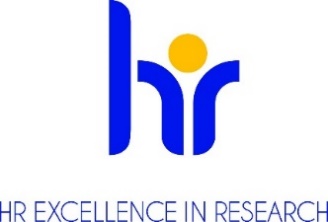 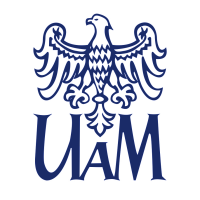 VICE-RECTORIN CHARGE OF THE AMU School of Languages and LiteraturesAT THE ADAM MICKIEWICZ UNIVERSITY, POZNAN ANNOUNCESA COMPETITIONfor the position of Student-Scholarship beneficiary
at the Faculty of EnglishBasic informationCompetition reference number: (number assigned by the Human Resources Section based on the rector's decision to approve the competition announcement) 2020/37/B/HS2/04161Research discipline (research field): (a discipline or two scientific disciplines - in the English version also a research area according to the Euraxess dictionary) linguisticsNumber of work hours per week including a task-based work schedule (if applicable): (full-time/0.5 FTE etc. and respectively 40/20 hours per week in a task-based work time system etc.)40Type of an employment contract and expected duration of employment, i.e.: permanent/temporary/fixed-term contract for ..... year/...years(the basis of the employment relationship is always a contract of employment, in the case of a fixed-term contract the period of employment should be specified)Student-Scholarship beneficiaryAnticipated job starting date: (date of starting work, the date should take into account the time needed to complete all formalities related to employment: preparation of a contract, legalization of stay, medical examination) May 1st 2024Workplace location:(name of building and address of the designated workplace)Uniwersytet im. Adama Mickiewicza w Poznaniu, Wydział Anglistyki, Kolegium Heliodora Święcickiego(Collegium Heliodori Święcicki)ul. Grunwaldzka 660-780 Poznań, PolandApplication deadline and process:(The application deadline cannot be shorter than 14 days. Electronic submissions require an email address, traditional paper submissions require a postal address. In each case a job reference number should be quoted in the application)Application deadline: April 20th 2024Please send your application at: malisz@kth.se and quote in the topic of your email: „Konkurs student-stypendysta”Required documentsApplication form/letter of the candidate addressed to the Vice-Rector announcing the competition;Curriculum Vitae; Diplomas or certificates issued by colleges and universities attesting to education and degrees or titles held (in case of academic degrees obtained abroad - the documents must meet the equivalence criteria set out in Article 328 of the Act of 20 July 2018 Law on Higher Education and Science (Journal of Laws of 2023, item 742 Polish:  Dziennik Ustaw 2023 poz.742 t.j.); Information on the Applicant’s research, teaching and organizational achievements,Other documents as determined by the competition committee.Consent to the processing of personal data as follows : In accordance with Article 6 (1) (a) of the General Data Protection Regulation of 27 April 2016. (OJ EU L 119/1 of 4 May 2016) I consent to the processing of personal data other than: first name, (first names) and surname; parents' first names; date of birth; place of residence (mailing address); education; previous employment history, included in my job offer for the purpose of the current recruitment.";(other documents - the competition committee may decide what kind of other supporting documents may be required)Conditions of the competition determined by the competition committee Determination of qualifications: (researcher profile) according to the Euraxess guidelinesX (R1) First Stage Researcher (up to the point of PhD)(R2) Recognised Researcher (PhD holders or equivalent who are not yet fully independent)(R3) Established Researcher (researchers who have developed a level of independence)(R4) Leading Researcher (researchers leading their research area or field)(definition of qualification level and professional experience according to Euraxess guidelines https://euraxess.ec.europa.eu/europe/career-development/training-researchers/research-profiles-descriptors)Job Offer description(brief general description of the job offer)  We offer a scholarship with the amount of 4500 PLN (the amount will be decreased by the social security ZUS) for the duration of 11 months and with the possibility of prolonging the scholarship after the prolonged duration of the project. More details here: https://www.ncn.gov.pl/sites/default/files/pliki/uchwaly-rady/2019/uchwala25_2019-zal1.pdfA successful candidate will be selected in accordance with the rules of granting scholarships (Załącznik do uchwały Rady NCN nr 25/2019, as of 14.03.2019) and an open competition will be advertised internationally.Requirments and qualificationsThe competition is open to individuals who meet the requirements specified in Article 113 of the Law on Higher Education and Science of 20 July 2018 (Journal of Laws of 2023, item 742,  Article 113 as amended) and who meet the following requirements:- M.A. or M.Sc. in linguistics or language philologies or cognitive science or psychology or speech technology. - knowledge of Polish phonetics - knowledge of speech acoustics - genuine interest in spoken Polish Required skills: - ability to annotate speech, - an understanding of annotation quality standards - experience or familiarity with Praat, the standard acoustic analysis and annotation software - experience or familiarity with statistical analysis environments or willingness to learn (e.g. R software environment) - some skills in scripting languages or willingness to learn (e.g. Python(The requirements specified in Article 113 of the Act must be satisfied. Other requirements are determined by the competition committee) Required languagesLanguage:  Polish and English	Level:  Polish: native speaker, English: fluent  (Definition of the language level according to the Euraxess dictionary)Required research, teaching or mixed experience(Requirements to be determined by the competition committee)Benefitsan atmosphere of respect and cooperationsupporting employees with disabilitiesflexible working hoursfunding for language learningco-financing of training and coursesadditional days off for educationlife insurancepension plansavings and investment fundpreferential loansadditional social benefitsleisure-time fundingsubsidizing children's vacations"13th" salary(The list of benefits is common to all job offers at UAM)Eligibility criteria The student will: - assist with database construction, preparing guidelines for recording the database - assist in conducting the recordings - assist with preparing guidelines for annotation of the database - annotate ca. 5% per cent of the recordings in order to provide a gold standard to compare force-aligned annotation with. - correct errors in annotations. - contribute to the processing of acoustic data and extraction of acoustic parameters. - contribute to data processing leading to statistical analysis. - contribute to statistical data analysis. - contribute to data visualisation. All tasks will be executed under supervision of the PI and in collaboration with Investigator 1.(List of criteria established by the competition committee with scoring  to allow a comparative evaluation of the candidates)The selection process Competition committee begins working no later than 14 days after the deadline for submission of documents.Formal evaluation of submitted proposals.  Call to provide additional or missing documents if necessary. Selection of candidates for the interview stage.Interviews for candidates who meet the formal requirements.The committee has the right to request external reviews of candidates' work or to ask candidates to conduct teaching assignments with an opportunity for student evaluation.Other....................Equivalent diplomas awarded by non Polish colleges/universities/schools are described by the following regulations: art. 328 ustawy z dnia 20 lipca 2018 roku Prawo o szkolnictwie wyższym i nauce (Dz.U. z 2021 r. poz. 478 i.e. with modifications).Please also attach the filled RODO form (email us about the RODO form).The chair of the competition committee announces the results and informs the candidates. This information will include justification with a reference to candidates' strengths and weaknesses. Submitted documents will be sent back to candidates.(Information about the planned stages of recruitment. Points 1-5 and 8 are mandatory)Prospects for professional development(information about career opportunities)Work in an international research team.RODO Information Clause :Pursuant to Article 13 of the General Data Protection Regulation of 27 April 2016. (Official Journal of the EU L 119 of 04.05.2016) we inform that:The controller of your personal data is Adam Mickiewicz University, Poznań with the official seat: ul. Henryka Wieniawskiego 1, 61 - 712 Poznań.The personal data controller has appointed a Data Protection Officer overseeing the correctness of the processing of personal data, who can be contacted via e-mail: iod@amu.edu.pl.The purpose of processing your personal data is to carry out the recruitment process for the indicated job position.The legal basis for the processing of your personal data is Article 6(1)(a) of the General Data Protection Regulation of 27 April 2016 and the Labour Code of 26 June 1974. (Journal of Laws of 1998 N21, item 94 as amended).Your personal data will be stored for a period of 6 months from the end of the recruitment process.Your personal data will not be made available to other entities, with the exception of entities authorized by law. Access to your data will be given to persons authorized by the Controller to process them in the performance of their duties.You have the right to access your data and, subject to the law, the right to rectification, erasure, restriction of processing, the right to data portability, the right to object to processing, the right to withdraw consent at any time.You have the right to lodge a complaint to the supervisory authority - the Chairman of the Office for Personal Data Protection, ul.Stawki 2, 00 - 193 Warsaw.Providing personal data is mandatory under the law, otherwise it is voluntary.Your personal data will not be processed by automated means and will not be subject to profiling.